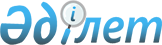 О признании утратившими силу некоторых приказов Министерства сельского хозяйства Республики КазахстанПриказ Министра сельского хозяйства Республики Казахстан от 26 декабря 2019 года № 464. Зарегистрирован в Министерстве юстиции Республики Казахстан 30 декабря 2019 года № 19793
      В соответствии с пунктом 2 статьи 27 Закона Республики Казахстан от 6 апреля 2016 года "О правовых актах" ПРИКАЗЫВАЮ:
      1. Признать утратившими силу:
      1) приказ исполняющего обязанности Министра сельского хозяйства Республики Казахстан от 26 февраля 2015 года № 7-1/142 "Об утверждении Правил осуществления должностными лицами органов государственных доходов государственного ветеринарно-санитарного контроля в автомобильных пунктах пропуска через таможенную границу Таможенного союза, за исключением лабораторного контроля, а также взаимодействия уполномоченного органа в области ветеринарии и органов государственных доходов" (зарегистрирован в Реестре государственной регистрации нормативных правовых актов № 10897, опубликован 14 мая 2015 года в информационно-правовой системе "Әділет");
      2) приказ Министра сельского хозяйства Республики Казахстан от 22 мая 2015 года № 7-1/467 "Об утверждении требований к ветеринарным врачам подразделений производственного контроля" (зарегистрирован в Реестре государственной регистрации нормативных правовых актов № 11701, опубликован 30 июля 2015 года в информационно-правовой системе "Әділет").
      2. Департаменту ветеринарной, фитосанитарной и пищевой безопасности Министерства сельского хозяйства Республики Казахстан в установленном законодательством порядке обеспечить:
      1) государственную регистрацию настоящего приказа в Министерстве юстиции Республики Казахстан;
      2) размещение настоящего приказа на интернет-ресурсе Министерства сельского хозяйства Республики Казахстан после его официального опубликования.
      3. Контроль за исполнением настоящего приказа возложить на курирующего вице-министра сельского хозяйства Республики Казахстан.
      4. Настоящий приказ вводится в действие по истечении десяти календарных дней после дня его первого официального опубликования.
      "СОГЛАСОВАН"
Министерство финансов
Республики Казахстан
      "СОГЛАСОВАН"
Министерство национальной экономики
Республики Казахстан
					© 2012. РГП на ПХВ «Институт законодательства и правовой информации Республики Казахстан» Министерства юстиции Республики Казахстан
				
      Министр сельского 
хозяйства Республики Казахстан 

С. Омаров
